VENUTAI CHAVAN COLLEGE, KARADSANSKRIT DEPARTMENT (2023-24)Best PracticesDisplay of Wallpaper Sanskrit Din Celebration: Display of Wall Paper (31/08/2023)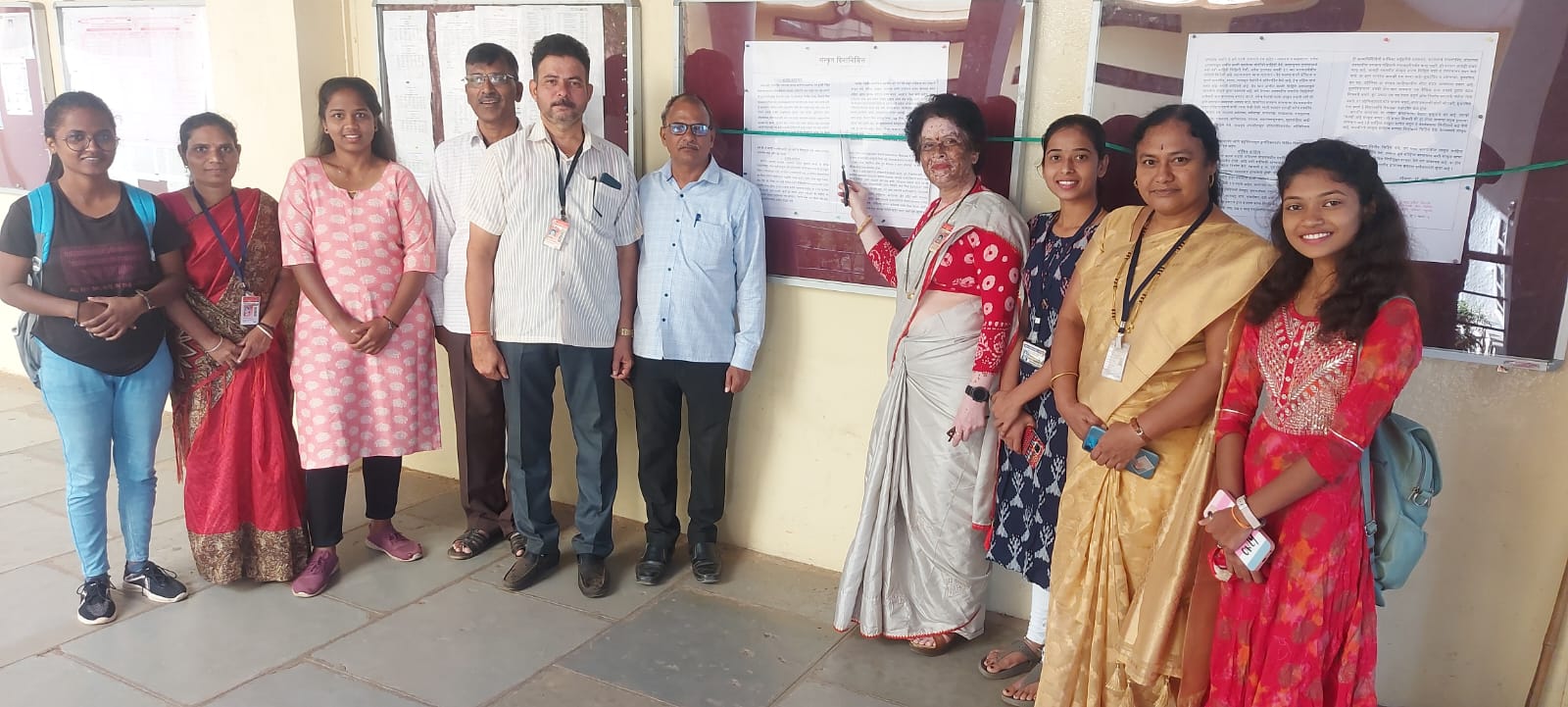 Geeta Jayanti Celebration: Display of Wall Paper (22/12/2023)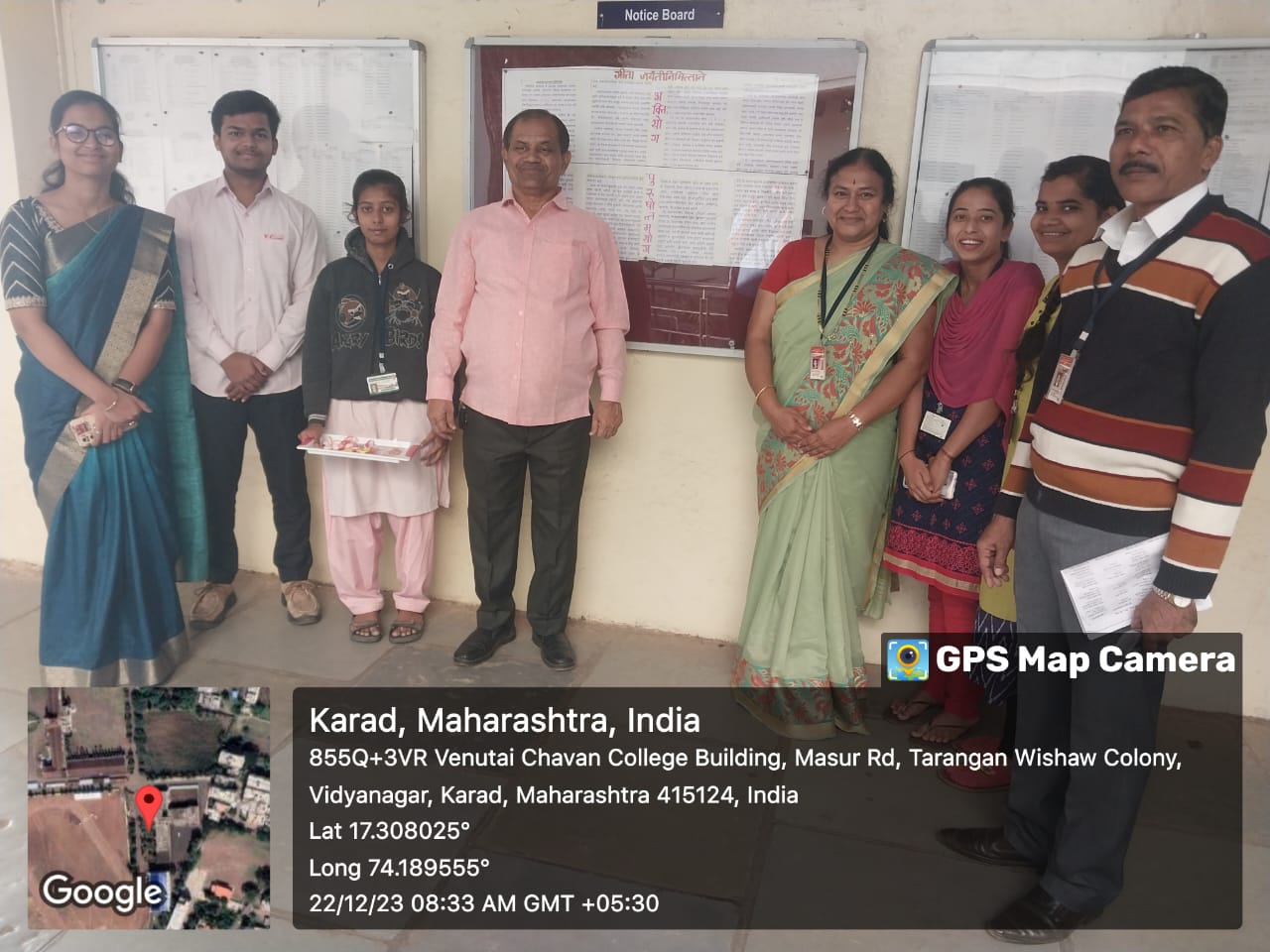 Introduction of book by Students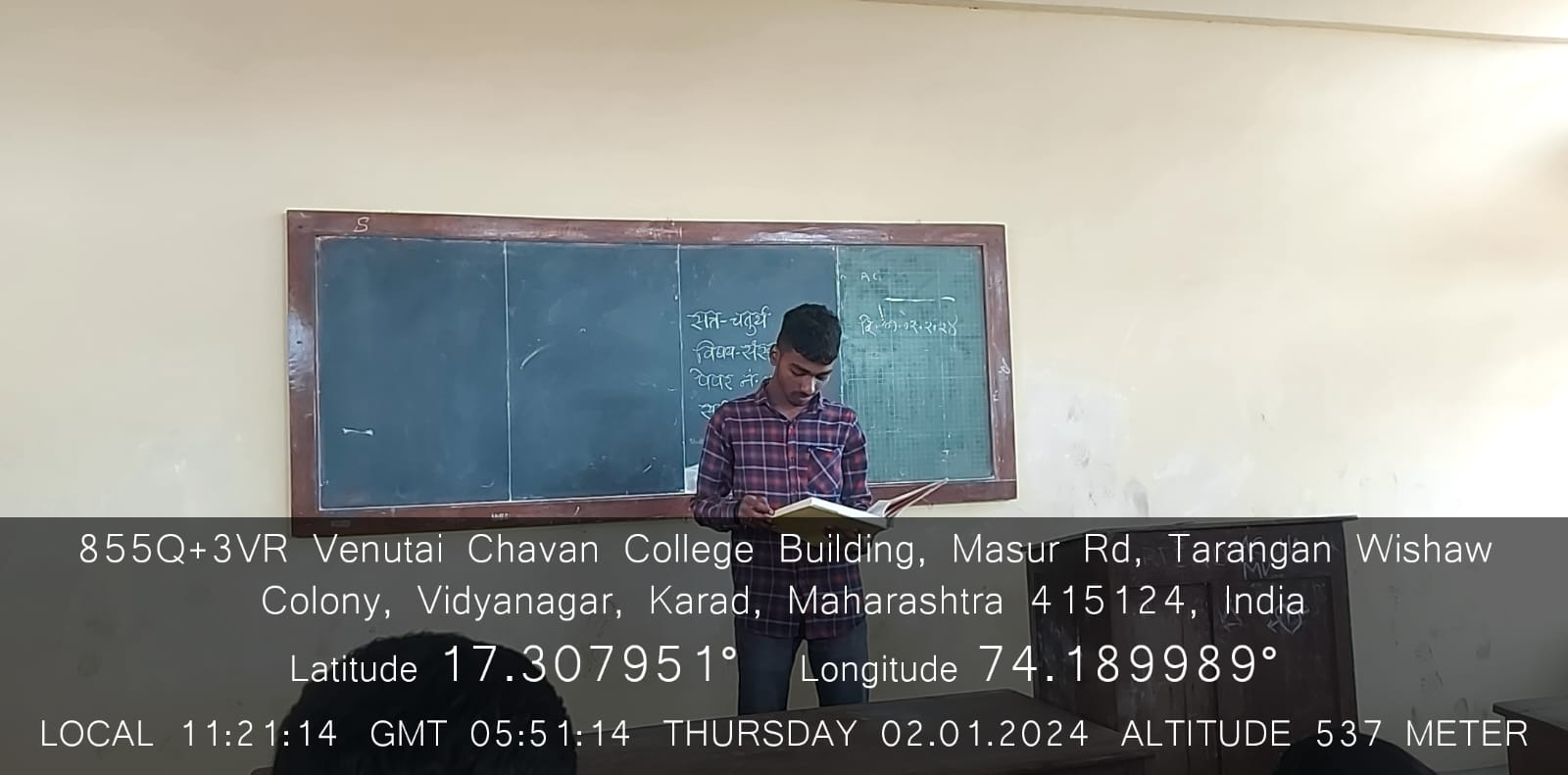 Celebration of Special Days – Vachan-Prerana Din (16/10/2023)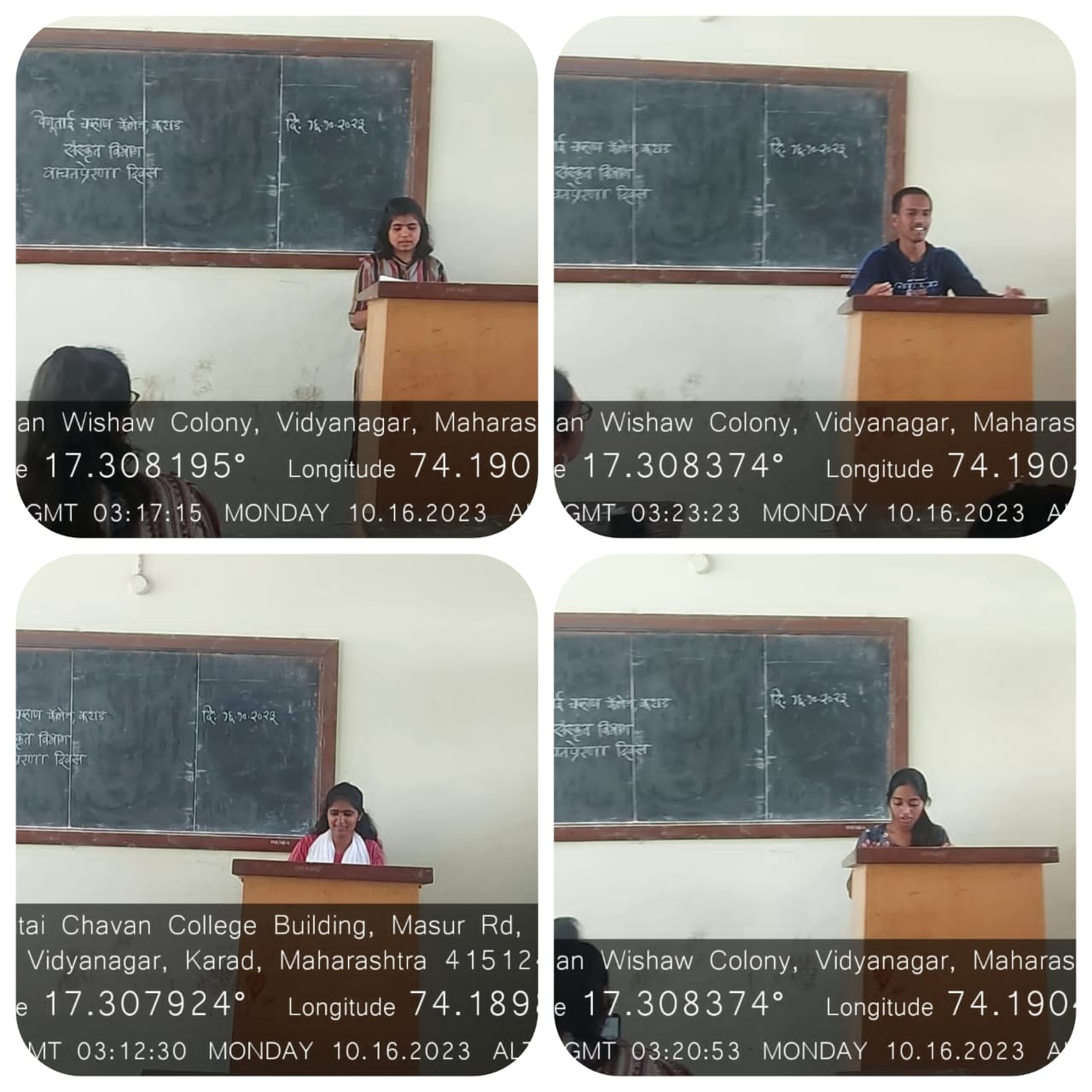 Pan. Jawaharlal Nehru Jayanti (14/11/2023) Donation of Study Material 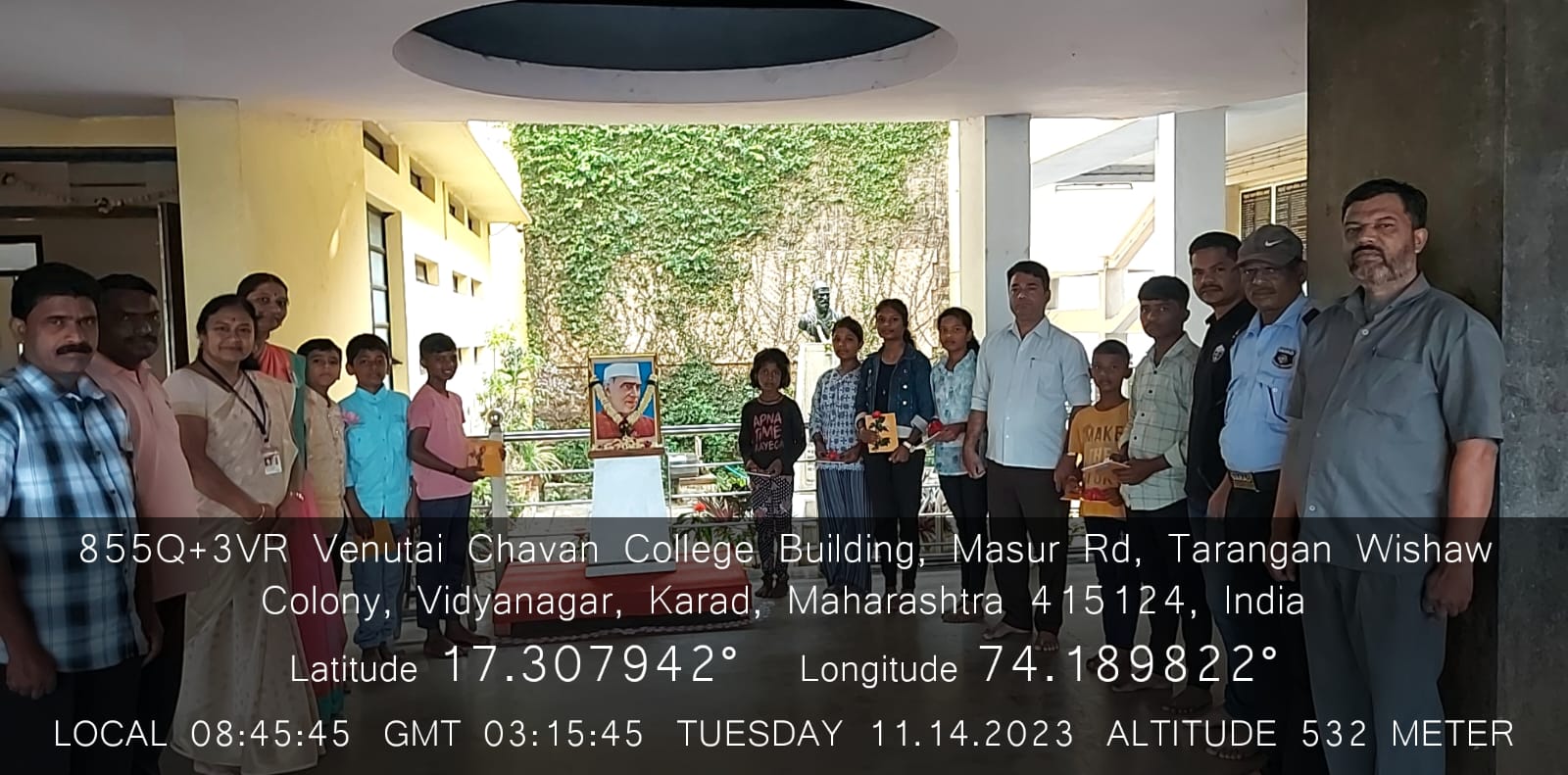 Lecture by Alumni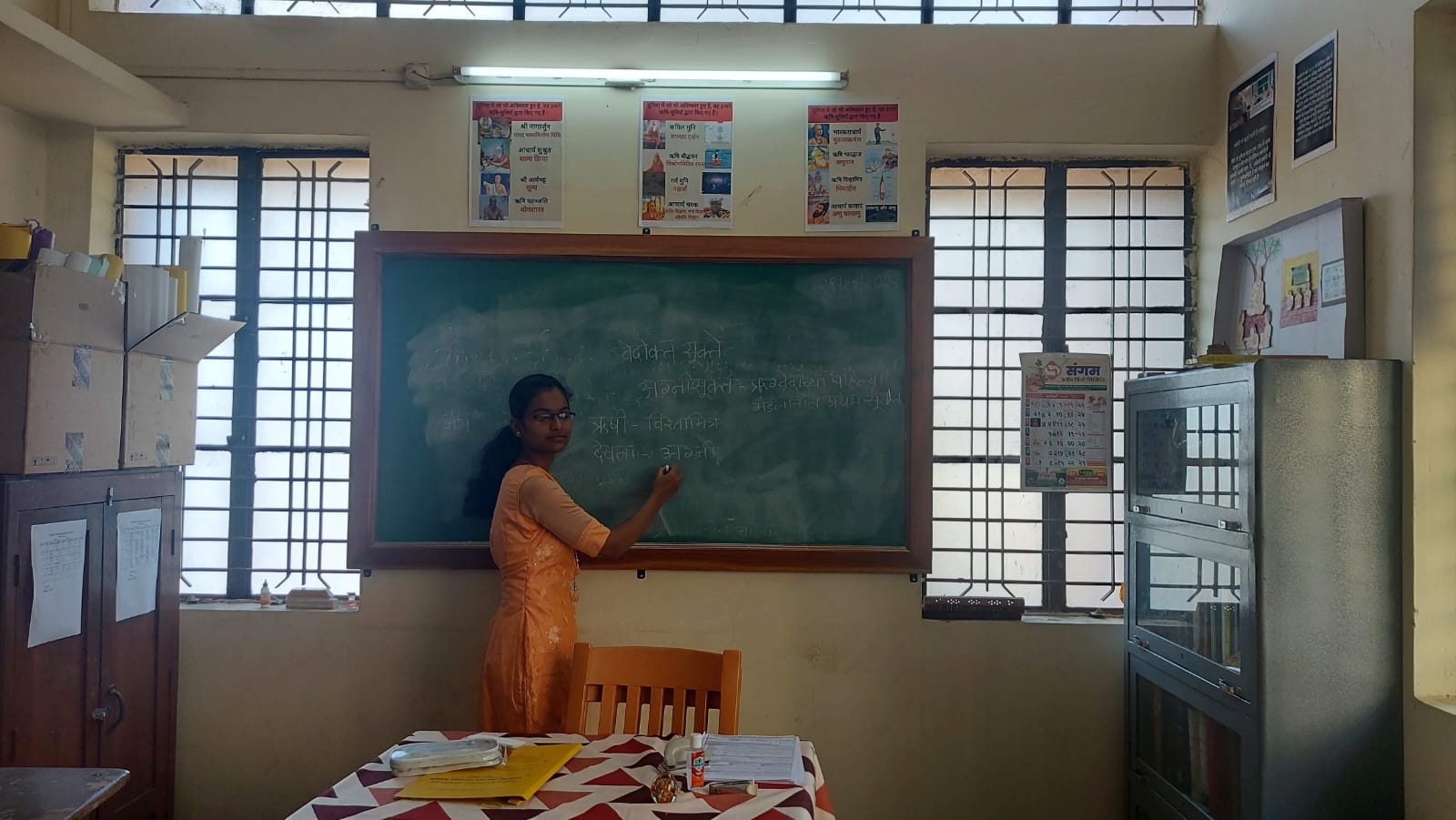 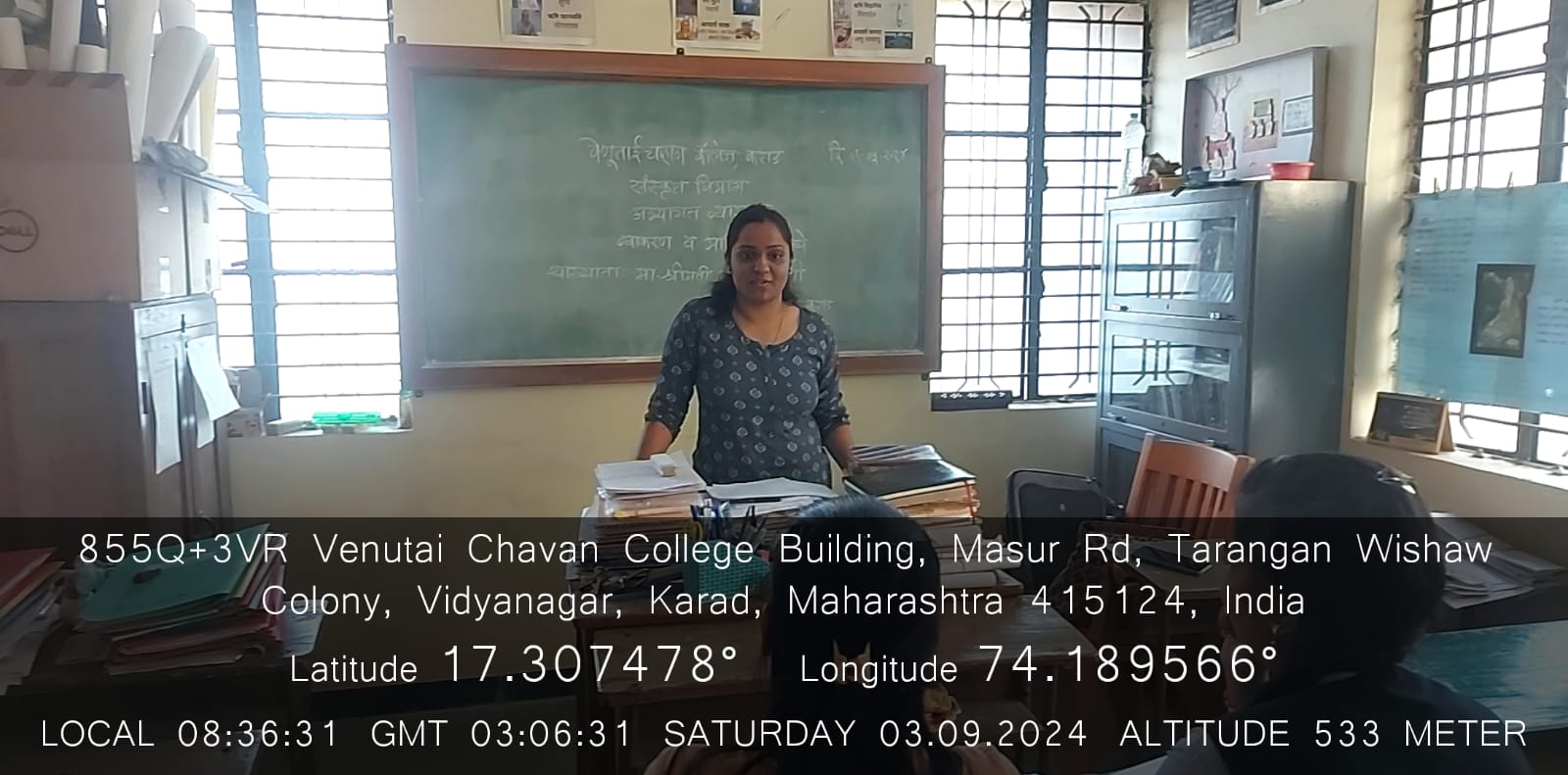 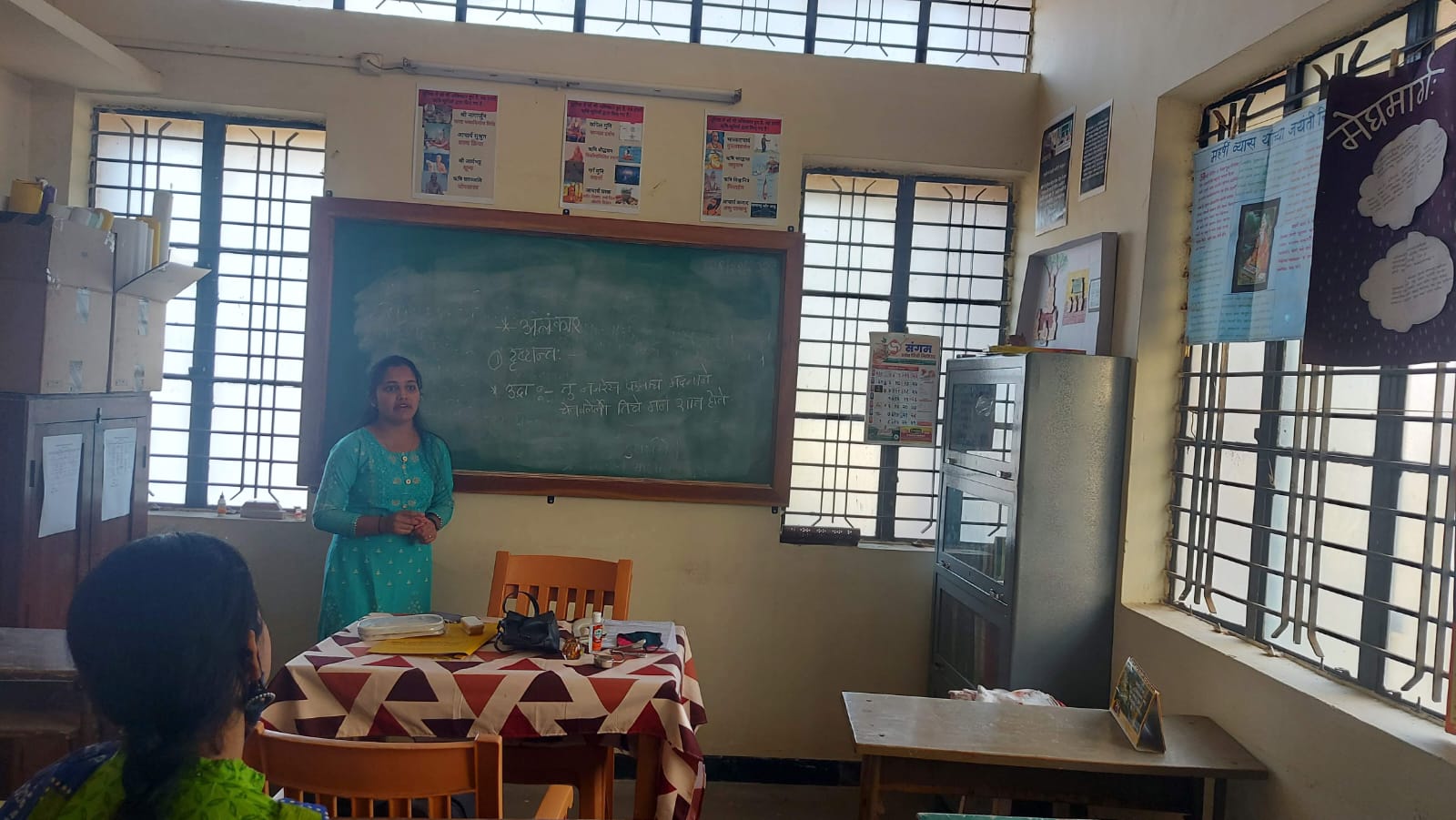 